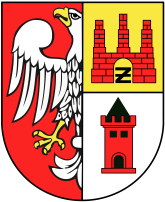 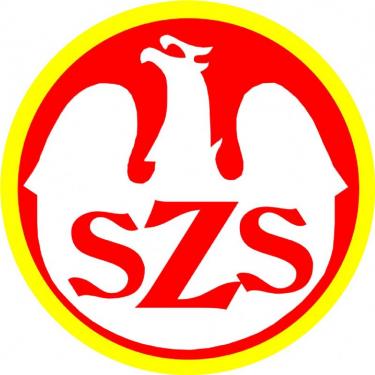 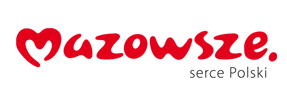 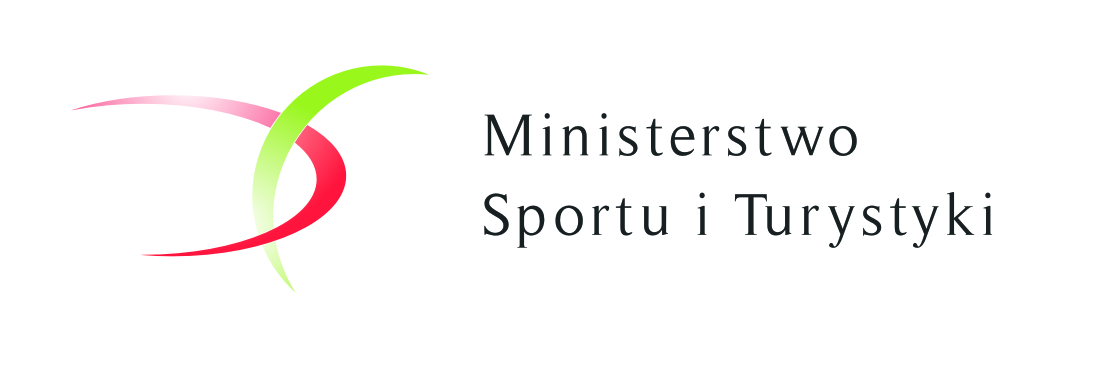 XXV Mazowieckie Igrzyska Młodzieży Szkolnej 
Komunikat KońcowyKoszykówka Chłopców Szkół Podstawowych (młodzież) – Mińsk Maz 17 Maja 2023.Zgłoszone Szkoły:Grupa A:						       Grupa B:1.  Szkoła Podstawowa nr 3 w Żyrardowie		       1.  Szkoła Podstawowa nr 152 w Warszawie2.  Szkoła Podstawowa nr 3 w Mińsku Mazowieckim 	2.  Szkoła Podstawowa nr 2 w Ostrowie Mazowiecka3.  Szkoła Podstawowa nr 21 w Markach		       3.  Szkoła Podstawowa nr 2 w Płońsku4. Szkoła Podstawowa nr 2 w Piasecznie                      4. Szkoła Podstawowa nr 6 w Mińsku Mazowieckim
		Mecze w grupach:SP nr 3 w Żyrardowie – SP nr 3 w Mińsku Maz.	  33:29       SP nr 152 w Warszawie – SP nr 2 w Płońsku           62:15
SP nr 2 w Piasecznie . – SP nr 21 w Radomiu	  18:44       SP nr 6 w Mińsku Maz  – SP nr 2 w Ostrowie Maz. 33:22       
SP nr 3 w Żyrardowie  – SP nr 2 w Piasecznie	  43:14       SP nr 2 w Ostrowie Maz. – SP nr 152 w Warszawie 2:80SP nr 21 w Radomiu – SP nr 3 w Mińsku Maz     35:27       SP nr 6 w Mińsku Maz - SP nr 2 w Płońsku              32:31SP nr 3 w Mińsku Maz – SP 2 w Piasecznie         50:37        SP nr 6 w Mińsku Maz - SP nr 152 w Warszawie    24:58SP nr 3 w Żyrardowie – SP nr 21 w Radomiu        31:27      SP nr 2 w Ostrowie Maz - SP nr 2 w Płońsku           34:13Kolejność grupa A:	   	pkt.			    Kolejność grupa B:		pkt.1.   SP nr 3 w Żyrardowie    	  6;			    1.   SP nr 152 w Warszawie	  6;2.   SP nr 21 w Radomiu 	  5;			    2.   SP nr 6 w Mińsku Maz 	  5;3.   SP nr 3 w Mińsku Maz 	  4.			    3.   SP nr 2 w Ostrowie Maz.	  4.4.   SP nr 2 w Piasecznie              3                                    4.   SP nr 2 w Płońsku                     3.Faza Półfinałowa:Szkoła Podstawowa nr 3 w Żyrardowie – Szkoła Podstawowa nr 6 w Mińsku Mazowieckim     20:22     Szkoła Podstawowa nr 152 w Warszawie – Szkoła Podstawowa nr 21 w Radomiu                     44:17Mecz o 5 miejsce:Szkoła Podstawowa nr 2 w Ostrowie Mazowiecka – Szkoła Podstawowa nr 3 w Mińsku Maz 33:31	     Mecz o 7 miejsce:Szkoła Podstawowa nr 2 w Piasecznie – Szkoła Podstawowa nr 2 w Płońsku 	34:33Mecz o 3 miejsce:    Szkoła Podstawowa nr 21 w Radomiu  – Szkoła Podstawowa nr 3 w Żyrardowie	26:23     Finał: Szkoła Podstawowa nr 6 w Mińsku Mazowieckim  – Szkoła Podstawowa nr 152 w Warszawie  20:53Klasyfikacja Końcowa:Szkoła Podstawowa nr 152 w Warszawie;Szkoła Podstawowa nr 6 w Mińsku Mazowieckim ;Szkoła Podstawowa nr 21 w Radomiu;Szkoła Podstawowa nr 3 w Żyrardowie ;Szkoła Podstawowa nr 2 w Ostrowie Mazowiecka;Szkoła Podstawowa nr 3 w Mińsku Mazowieckim .Szkoła Podstawowa nr 2 w Piasecznie Szkoła Podstawowa nr 2 w Płońsku 